    MARANDA HIGH SCHOOL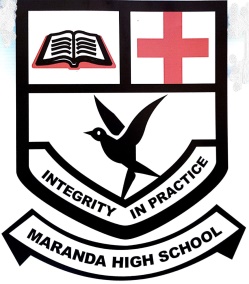 Kenya Certificate of Secondary Education  MOCK EXAMINATIONS 2022443/2                       Agriculture  	          	       Paper 2                       September, 2022 	 Time: 2 HoursName: ………………………………………….…….……	Adm No: ………………Class: ………………Candidate’s Signature: ………..……..	Date: 9th September, 2022.										Time: 2.00-4.00 PM INSTRUCTIONS TO CANDIDATESWrite your name, index number, admission number and class in the spaces provided.Sign and write the date in the spaces provided above. Answer all the questions in section A and B.Answer any two questions in section C.Answers should be written in the spaces provided.This paper consists of 10 printed pages.Candidates should check the question paper to ascertain that all the pages are printed as indicated and that no questions are missing.FOR EXAMINERS USE ONLYSECTION A (30 MARKS)Answer ALL the questions in the spaces provided.State four reasons why rabbit rearing is gaining a lot of popularity in Kenya.          	          (2 marks)…………………………………………………………………………………………………………………………….………………………………………………………………………………………………………………………………………………………………………………………………………………………………………………………………………………………………………………………………..State the functions of the following tools.                                                              Claw bar.                                                                                            				(1 mark)……………………………………………………………………………………………………….Mortisegauge.                                                                                      			(1 mark)……………………………………………………………………………………………………….State four characteristics of merino sheep.                                                    			          (2 marks)…………………………………………………………………………………………………………………………….………………………………………………………………………………………………………………………………………………………………………………………………………………………………………………………………………………………………………………………………..A Plumber was called to repair a water pipe that was leaking. List four tools that he would probably use.                                                                                            (2 marks)…………………………………………………………………………………………………………………………….………………………………………………………………………………………………………………………………………………………………………………………………………………………………………………………………………………………………………………………………..State four factors that influence the pulse rate in animals.                            			          (2 marks)…………………………………………………………………………………………………………………………….………………………………………………………………………………………………………………………………………………………………………………………………………………………………………………………………………………………………………………………………..State four disorders that may result in animals due to mineral deficiency.   		          (2 marks)…………………………………………………………………………………………………………………………….………………………………………………………………………………………………………………………………………………………………………………………………………………………………………………………………………………………………………………………………..State four effects of keds in sheep                                                                 			          (2 marks)…………………………………………………………………………………………………………………………….………………………………………………………………………………………………………………………………………………………………………………………………………………………………………………………………………………………………………………………………..Mention four factors that determine the amount of water required by an animal    		          (2 marks)…………………………………………………………………………………………………………………………….………………………………………………………………………………………………………………………………………………………………………………………………………………………………………………………………………………………………………………………………..Mention four reasons for steaming up in cattle.                                           			          (2 marks)…………………………………………………………………………………………………………………………….………………………………………………………………………………………………………………………………………………………………………………………………………………………………………………………………………………………………………………………………..Differentiate between crutching and ringing in animals.                               			          (2 marks)…………………………………………………………………………………………………………………………….………………………………………………………………………………………………………………………………………………………………………………………………………………………………………………………………………………………………………………………………..State four characteristics of a poor layer.                                                      			          (2 marks)…………………………………………………………………………………………………………………………….………………………………………………………………………………………………………………………………………………………………………………………………………………………………………………………………………………………………………………………………..List two types of lambing management in sheep                                                                               (1 mark) ……………………………………………………………………………………………………………………………………………………………………………………………………………………………..State four disadvantages of battery cage system of rearing birds.                			          (2 marks)…………………………………………………………………………………………………………………………….………………………………………………………………………………………………………………………………………………………………………………………………………………………………………………………………………………………………………………………………..State four advantages of the Kenya top bar hive                                           			          (2 marks)…………………………………………………………………………………………………………………………….………………………………………………………………………………………………………………………………………………………………………………………………………………………………………………………………………………………………………………………………..State two symptoms of black quarter on a carcass of cattle.                           			(1 mark)……………………………………………………………………………………………………………………………………………………………………………………………………………………………..Name two types of lubrication systems in a tractor.                                       		            (1 mark)……………………………………………………………………………………………………………………………………………………………………………………………………………………………..State two ways of controlling bloat in cattle.                                                  			(1 mark)………………………………………………………………………………………………………………..………………………………………………………………………………………………………………..SECTION B (20 MARKS)Answer ALL the questions in the spaces provided.Use the diagrams below to answer the questions that follow.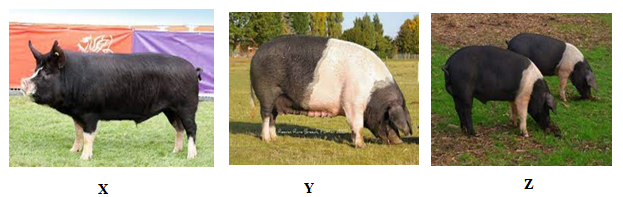 a) State the names of the pig breeds above:                                                  			          (3 marks)X……………………………………………………………………………………………………………Y……………………………………………………………………………………………………………Z…………………………………………………………………………………………………………….	b) State two differences between large white and landrace breeds of pigs.  			          (2 marks)…………………………………………………………………………………………………………………………….………………………………………………………………………………………………………………………………………………………………………………………………………………………………………………………………………………………………………………………………..The diagram bellow shows the diagram of a fish pond. Use it to answer the questions that follow.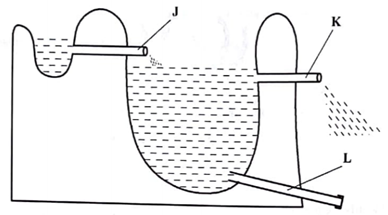  Name the parts labelled J and L.                                                                   		          (2 marks)J …………………………………………………………………………………………………………L ………………………………………………………………………………………………………… State the function of part labelled K                                                                  			(1 mark)………………………………………………………………………………………………………………..……………………………………………………………………………………………………………….. Explain how fingerlings are introduced into a pond.                                                                  (2 marks)…………………………………………………………………………………………………………………………….………………………………………………………………………………………………………………………………………………………………………………………………………………………………………………………………………………………………………………………………..Use the diagrams below to answer the questions that follow.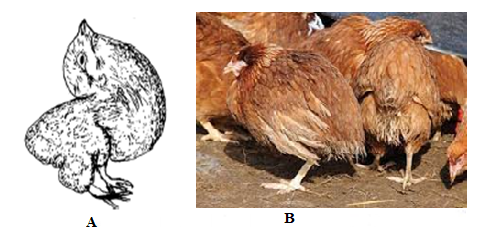  State the nutrient that chick A may be lacking.                                           			(1 mark)………………………………………………………………………………………………………………What other symptom can be shown by breeding birds lacking the nutrient name (a) above?   	(1 mark)………………………………………………………………………………………………………………. Chick B is suffering from a viral infection, name the disease.                     			(1 mark)……………………………………………………………………………………………………………… State two control measures of the disease indicated by chick B.                		          (2 marks)……………………………………………………………………………………………………………………………………………………………………………………………………………………………….The diagram below shows the udder of a cow. Use it to answer the questions that follow.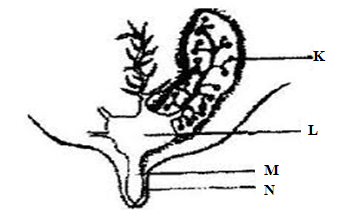  Name parts L and M.                                                                                            		          (2 marks)L …………………………………………………………………………………………………………….M …………………………………………………………………………………………………………….                                                                                             State the hormone responsible for milk let down.                                                                        (1 mark)………………………………………………………………………………………………………………Define dry cow therapy.                                                                                                                (1 mark)………………………………………………………………………………………………………………...………………………………………………………………………………………………………………Why milking should be done quickly and evenly.                                                                        (1 mark)………………………………………………………………………………………………………………SECTION C (20 MARKS)Answer ANY TWO questions in the spaces provided after question 24.a) Explain five causes of livestock diseases.                                                  		          (5 marks)           b) Describe the life cycle of a beef tape worm.                                           			        (10 marks)          c) Explain five reasons for inbreeding in livestock.                                         		          (5 marks)a) Describe ten factors considered when selecting breeding stock.            			        (10 marks)           b) Compare the digestion between ruminants and non-ruminants                 			          (5 marks)                                                                                     c) Explain the procedure of establishing a barbed wire fence.                      			          (5 marks)a) Explain ten short service practices done on a tractor.                            			        (10 marks)           b) Describe the management of chicks in a brooder up to nine weeks.        			        (10 marks)                                                                                                                                       ……………………………………………………………………………………………………………………………………………………………………………………………………………………………………………………………………………………………………………………………………………………………………………………………………………………………………………………………………………………………………………………………………………………………………………………………………………………………………………………………………………………………………………………………………………………………………………………………………………………………………………………………………………………………………………………………………………………………………………………………………………………………………………………………………………………………………………………………………………………………………………………………………………………………………………………………………………………………………………………………………………………………………………………………………………………………………………………………………………………………………………………………………………………………………………………………………………………………………………………………………………………………………………………………………………………………………………………………………………………………………………………………………………………………………………………………………………………………………………………………………………………………………………………………………………………………………………………………………………………………………………………………………………………………………………………………………………………………………………………………………………………………………………………………………………………………………………………………………………………………………………………………………………………………………………………………………………………………………………………………………………………………………………………………………………………………………………………………………………………………………………………………………………………………………………………………………………………………………………………………………………………………………………………………………………………………………………………………………………………………………………………………………………………………………………………………………………………………………………………………………………………………………………………………………………………………………………………………………………………………………………………………………………………………………………………………………………………………………………………………………………………………………………………………………………………………………………………………………………………………………………………………………………………………………………………………………………………………………………………………………………………………………………………………………………………………………………………………………………………………………………………………………………………………………………………………………………………………………………………………………………………………………………………………………………………………………………………………………………………………………………………………………………………………………………………………………………………………………………………………………………………………………………………………………………………………………………………………………………………………………………………………………………………………………………………………………………………………………………………………………………………………………………………………………………………………………………………………………………………………………………………………………………………………………………………………………………………………………………………………………………………………………………………………………………………………………………………………………………………………………………………………………………………………………………………………………………………………………………………………………………………………………………………………………………………………………………………………………………………………………………………………………………………………………………………………………………………………………………………………………………………………………………………………………………………………………………………………………………………………………………………………………………………………………………………………………………………………………………………………………………………………………………………………………………………………………………………………………………………………………………………………………………………………………………………………………………………………………………………………………………………………………………………………………………………………………………………………………………………………………………………………………………………………………………………………………………………………………………………………………………………………………………………………………………………………………………………………………………………………………………………………………………………………………………………………………………………………………………………………………………………………………………………………………………………………………………………………………………………………………………………………………………………………………………………………………………………………………………………………………………………………………………………………………………………………………………………………………………………………………………………………………………………………………………………………………………………………………………………………………………………………………………………………………………………………………………………………………………………………………………………………………………………………………………………………………………………………………………………………………………………………………………………………………………………………………………………………………………………………………………………………………………………………………………………………………………………………………………………………………………………………………………………………………………………………………………………………………………………………………………………………………………………………………………………………………………………………………………………………………………………………………………………………………………………………………………………  THIS IS THE LAST PRINTED PAGESECTIONSQUESTIONSMAXIMUM SCORECANDIDATES SCOREA1-1730B18-2120C20C20TOTAL90